Zadania dla SP ZET01.06. – 05.06.2020rWysłuchajcie życzeń z okazji Dnia Dzieckahttps://www.youtube.com/watch?v=LL0FHAsR8zgWłączcie sobie swoja ulubioną piosenkę i potańczcie sobie, pobawcie się, powygłupiajcie się w rytm muzyki. Życzę miłej zabawy.Wykonajcie plakat  „Orderu Uśmiechu” dowolną techniką.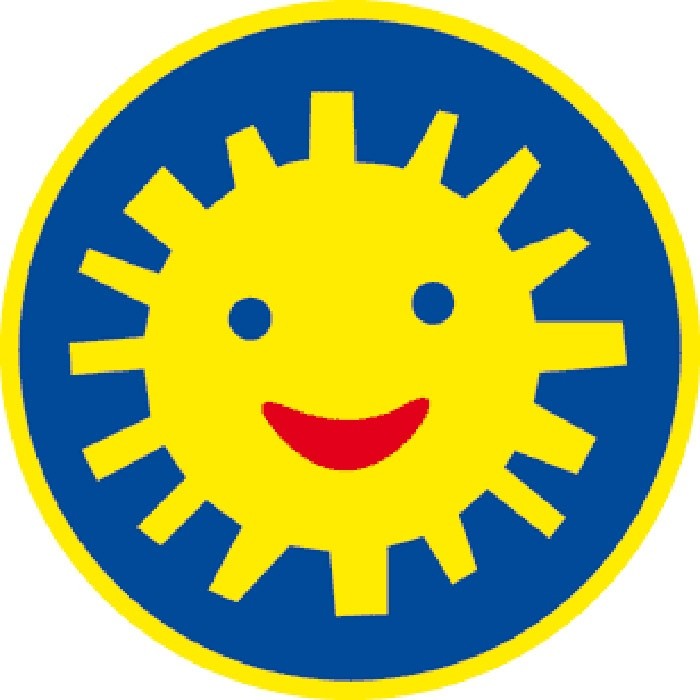 